14.04.2021 ŚrodaDrodzy Rodzice oraz dzieci!                                                                                                                                   Witamy Was bardzo serdecznie w środę. Zapraszamy wszystkich do wspólnego działania. Życzymy miłego, pogodnego dnia i wesołej zabawy. 1. Dzisiejszy dzień rozpoczynamy od zabawy ruchowej „Dzień i noc” Do zabawy będą nam potrzebne sylwety księżyca i słońca  (w załączniku nr 1)Gdy rodzic pokazuje sylwetę słońca – dziecko porusza się po pokoju w dowolny sposób (marsz, bieg, podskoki).                                                                                                      Gdy pokazuje sylwetę księżyca – co jest sygnałem zbliżającej się nocy – dziecko kładzie się na dywanie i przez chwilę nieruchomieje – śpi.                                                           Drogi Rodzicu poproś dziecko, aby odpowiedziało na poniższe pytania: − Po dniu mamy noc, a po nocy...?                                                                                                    − Czy to tak cały czas trwa: dzień, noc, dzień, noc...?2. Wysłuchajcie wiersz Doroty Gellner Gwiazda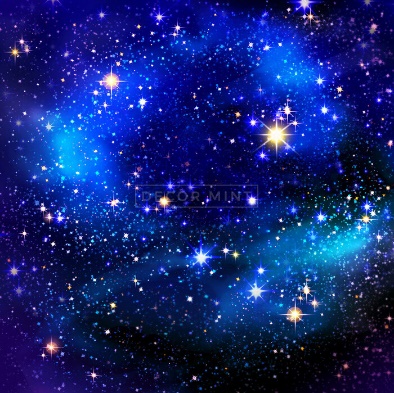 Gwiazda z miną                    chodzi nocą.                                                                                      uśmiechniętą                        na wycieczki                                                                                                                                          tupie w górze                        Chodzi, chodzi                                                                                                                           złotą piętą.                            aż do rana,                                                                                                                                       Bez latarki                             no i świeci                                                                                                                           i bez świeczki                        sobie sama!                                                                                                  Porozmawiajcie z dzieckiem na temat wiersza:− Co robi gwiazda?                                                                                                                                     − Kiedy na niebie widzimy gwiazdy?3. A teraz czas na aktywność matematyczną Do zabawy będą nam potrzebne kolorowe gwiazdki w dwóch rozmiarach – małe, duże – i w trzech kolorach, np. niebieskie, czerwone, żółte (załącznik nr 2), trzy miseczki.• Segregowanie według wielkości. Rodzic przygotowuje dwie miseczki. Do jednej dziecko wkłada duże gwiazdy, a do drugiej – małe gwiazdy. Po posegregowaniu gwiazd Rodzic wraz z dziećmi nazywa utworzone kolekcje: Tutaj są małe gwiazdy, a tu – duże gwiazdy. • Segregowanie według koloru.                                                                                                     Rodzic przygotowuje trzy miseczki. Wyciąga małe gwiazdy i duże gwiazdy 
– niebieskie, czerwone, żółte – i je miesza. Dziecko wkłada do pierwszej miseczki żółte gwiazdy, do drugiej – niebieskie , a do trzeciej – czerwone . Potem nazywa swoje kolekcje: Tutaj mamy żółte gwiazdy (pierwsza miseczka), tu – niebieskie gwiazdy (druga miseczka), a tu –czerwone gwiazdy.• Zabawa w rytmyKorzystając z tych samych papierowych gwiazdek możemy pobawić się 
w odwzorowywanie rytmu (załącznik nr 3)Rodzic układa gwiazdki na stole w dowolny sposób. Zadaniem dziecka jest odwzorowanie układu pod wzorem - należy jednak pamiętać, że gwiazdek użytych do stworzenia rytmu musi być podwójna ilość, tak aby dziecko mogło go odwzorować, korzystając z pozostałych elementów.4. Czas na zabawę Świecą gwiazdkiDziecko  w dowolny sposób porusza się po pokoju.                                                                     Na hasło: Świeć, gwiazdeczko zatrzymuje się, wyciąga  do góry ręce i poruszając dłońmi, mówi:Świeci gwiazdka             Świeć, gwiazdeczko,                                                                                                                jedna, druga,                   świeć, gwiazdeczko,                                                                                                                  czasem oczkiem             świeć, gwiazdeczko,                                                                                                                     do nas mruga.                 dla mnie świeć!5. Doświadczenie: Balon o napędzie rakietowym.Potrzebne materiały: gumowy balonik, słomka do napojów, nitka, taśma klejąca.- odetnij prosty, długi kawałek słomki do napojów i nawlecz na nitkę;- rozciągnij nitkę poziomo przez cały pokój, przywiązując mocno na końcach (do mebli, kaloryfera itp.) tak, aby była dobrze naprężona;- nadmuchaj mocno balonik, ale nie zawiązuj go i przyklej dwoma kawałkami taśmy do słomki nałożonej na nitkę;- puść wylot balonika i…twoja rakieta pędzi prosto „jak po sznurku!”https://youtu.be/EQvkQ9Iz44gPozdrawiamyBeata Pawlak b.pawlak@pm129.elodz.edu.plIwona Pawlak i.pawlak@pm129.elodz.edu.plZałącznik nr 1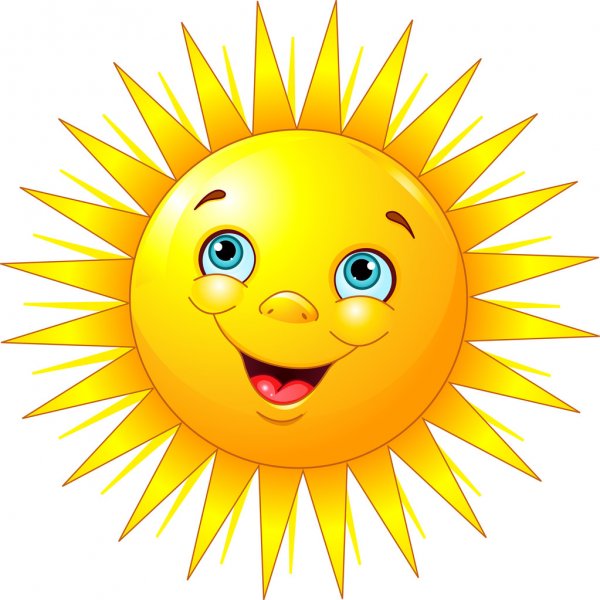 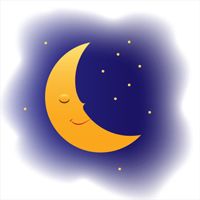 Załącznik nr 2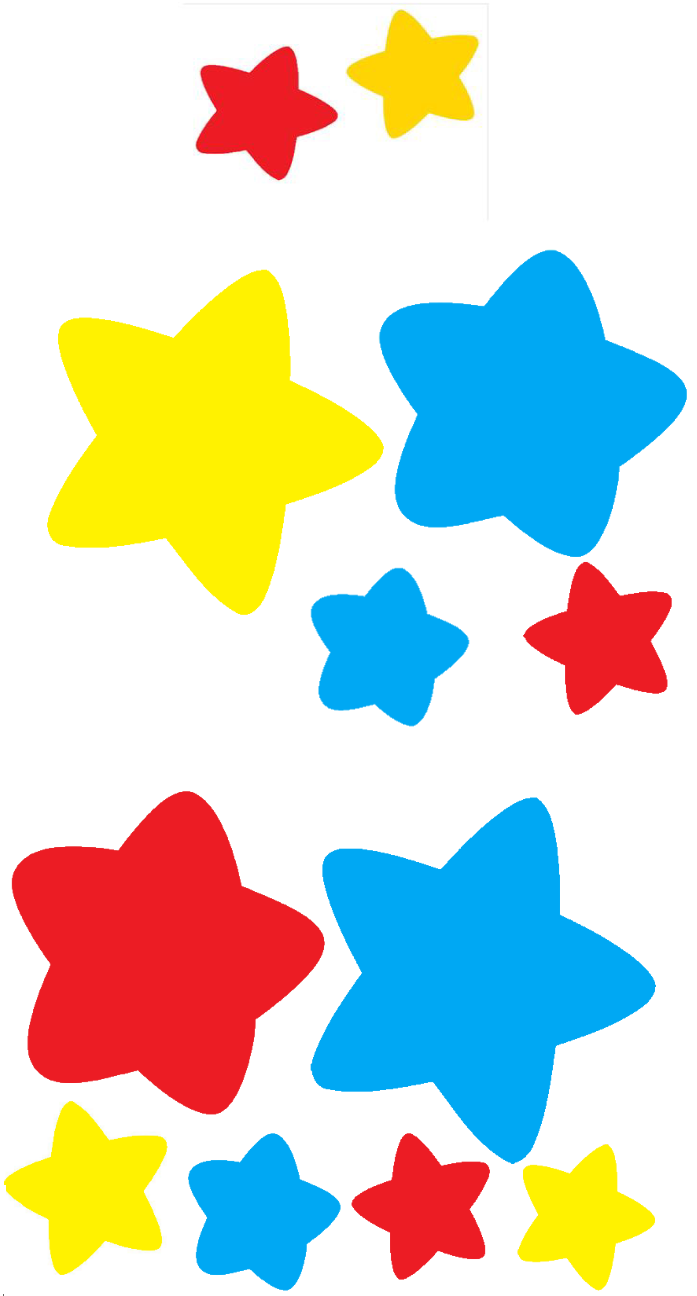 Załącznik nr 3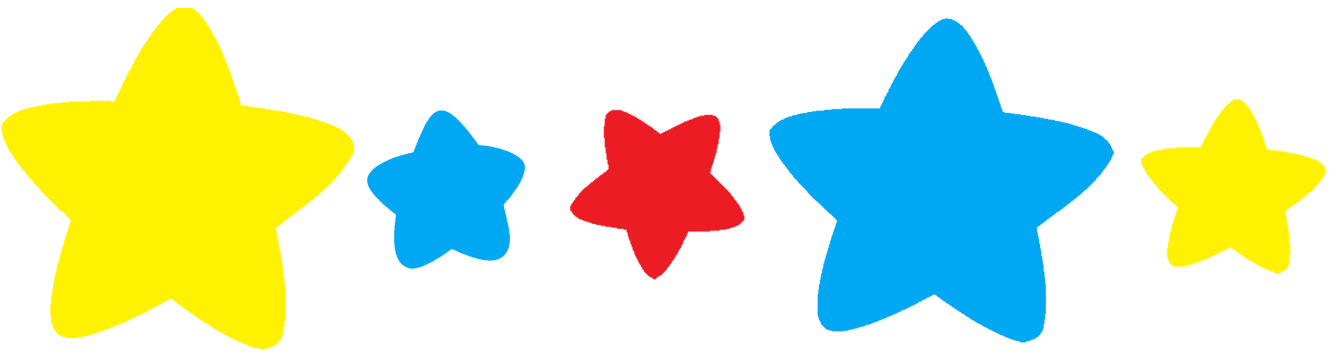 